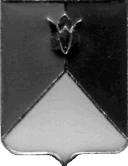 РОССИЙСКАЯ ФЕДЕРАЦИЯ  АДМИНИСТРАЦИЯ КУНАШАКСКОГО МУНИЦИПАЛЬНОГО РАЙОНАЧЕЛЯБИНСКОЙ ОБЛАСТИПОСТАНОВЛЕНИЕВ соответствии Федеральным законом от 06.10.2003 г. № 131-ФЗ «Об общих принципах организации местного самоуправления в Российской Федерации», Уставом Кунашакского муниципального района, статьями 19 и 20 Федерального закона от 25.02.1999 г. № 39-ФЗ «Об инвестиционной деятельности в Российской Федерации, осуществляемой в форме капитальных вложений»ПОСТАНОВЛЯЮ:1. Утвердить инвестиционный паспорт Кунашакского муниципального района Челябинской области на 2018 год (прилагается).2. Отделу информационных технологий Ватутину В.Р. опубликовать настоящее постановление в средствах массовой информации и разместить на официальном сайте Кунашакского муниципального района в сети Интернет.3. Организацию исполнения настоящего постановления возложить на заместителя Главы района по инвестициям, экономике и сельскому хозяйству Вакилова Р. Г.Исполняющий обязанности                                                                   Р. Г. ВакиловГлавы района                                            оригинал                                                                    подписан                                         от «14» 06. 2018 г.  № 967Об утверждении инвестиционного паспорта Кунашакского муниципального района Челябинской области на 2018 год